MISSION PLANMISSION PLANMISSION PLANMISSION PLANFLIGHT ID20230910I2STORMAL13/LEEMISSION ID1413ATAIL NUMBERNOAA-43TASKINGEMC-NHCPLANNED PATTERNButterflyMISSION SUMMARYMISSION SUMMARYMISSION SUMMARYMISSION SUMMARYTAKEOFF [UTC]2028LANDING [UTC]0409TAKEOFF LOCATIONSTXLANDING LOCATIONSTXFLIGHT TIME7.7BLOCK TIME7.9TOTAL REAL-TIME RADAR ANALYSES(Transmitted)5 (5)TOTAL DROPSONDES Deployed (Transmitted)37 (24)OCEAN EXPENDABLES (Type)  3 (3) AXBTsUAS (Type)n/aAPHEX EXPERIMENTS / MODULESSurface Wind and Wave Validation (dropsonde overflights)Surface Wind and Wave Validation (dropsonde overflights)Surface Wind and Wave Validation (dropsonde overflights)HRD CREW MANIFESTHRD CREW MANIFESTHRD CREW MANIFESTHRD CREW MANIFESTLPS ONBOARDHazeltonLPS GROUNDRogersTDR ONBOARDHazeltonTDR GROUNDGamacheASPEN ONBOARDSellwoodASPEN GROUNDHathawayNESDIS SCIENTISTSJelenakJelenakJelenakGUESTS (Affiliation)n/an/an/aAOC CREW MANIFESTAOC CREW MANIFESTAOC CREW MANIFESTAOC CREW MANIFESTPILOTSDoremus/Rannenberg/Palmer Doremus/Rannenberg/Palmer Doremus/Rannenberg/Palmer NAVIGATORHoughHoughHoughFLIGHT ENGINEERSStokes/GeeStokes/GeeStokes/GeeFLIGHT DIRECTORZawislak/ParrishZawislak/ParrishZawislak/ParrishDATA TECHNICIANMcAlisterMcAlisterMcAlisterAVAPSSantoni/WaggonerSantoni/WaggonerSantoni/WaggonerPRE-FLIGHTPRE-FLIGHT Flight Plan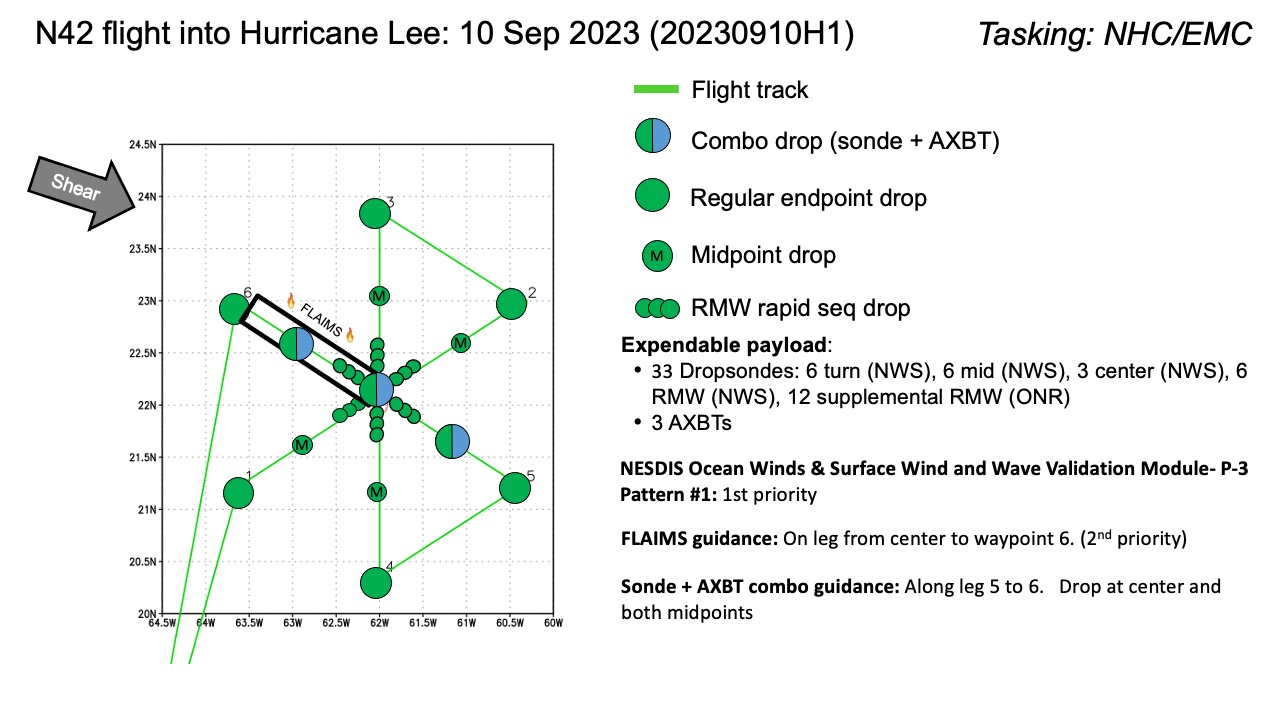 Butterfly with possible add ons of surface wind validationBecause of a failure of the MMR on N42, this mission is now being flown on N43. Since there are no Ocean Winds instruments on N43, that module will not be flown. However, FLAIMS and the surface wind/wave validation are still candidate modules.There is a glider just beyond the NW leg. N43 will extend its NW leg to overfly the glider. No sonde is requested there, however.Expendable DistributionDropsondes endpoints, midpoints, 3X RMW, Centers, and for overflights. BTs Endpoints and Center along final leg.Preflight Weather BriefingLee continues to be dealing with moderate southwesterly shear. The storm is situated along a sharp shear gradient, with strong shear further northeast of the storm center. Over the center itself there appears to be about 20 kt of shear.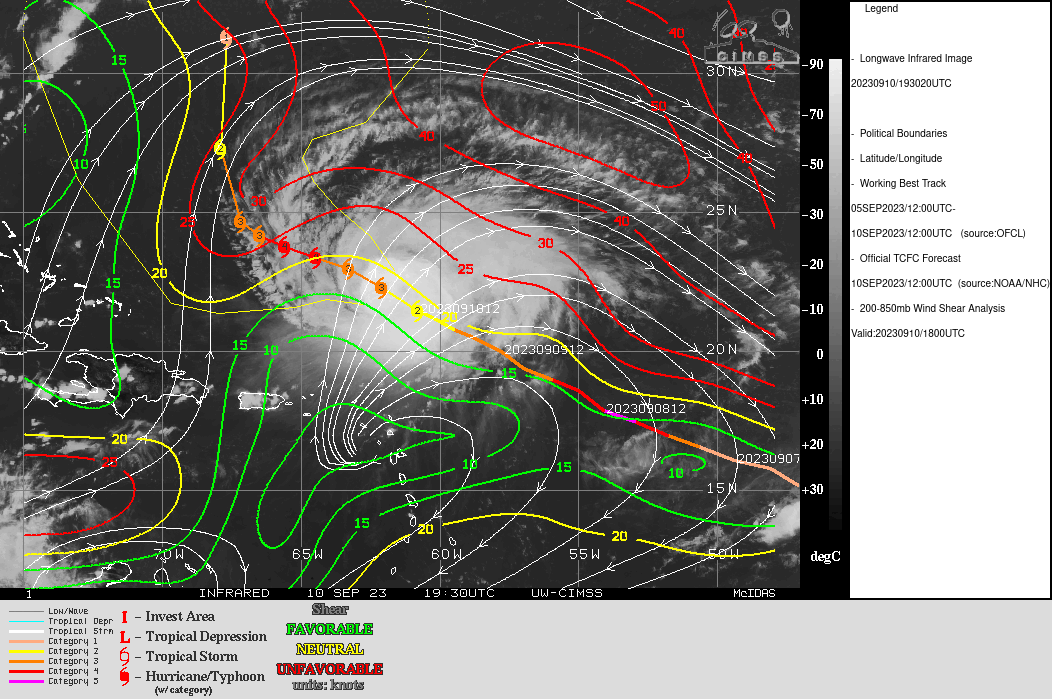 There also appears to be substantial mid- to upper-level dry air surrounding Lee.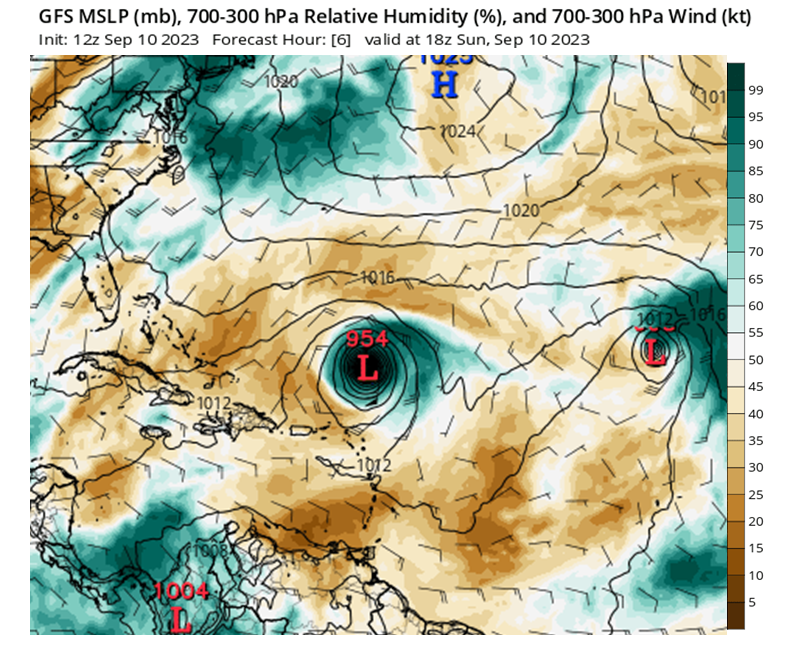 Despite these inhibiting factors, Lee appears to be trying to re-strengthen after completing an eyewall replacement cycle. The eye appears to be popping back out and convection is wrapping around most of the eyewall. The Air Force plane just exiting the storm found winds over 100 kt again, and the pressure is starting to fall.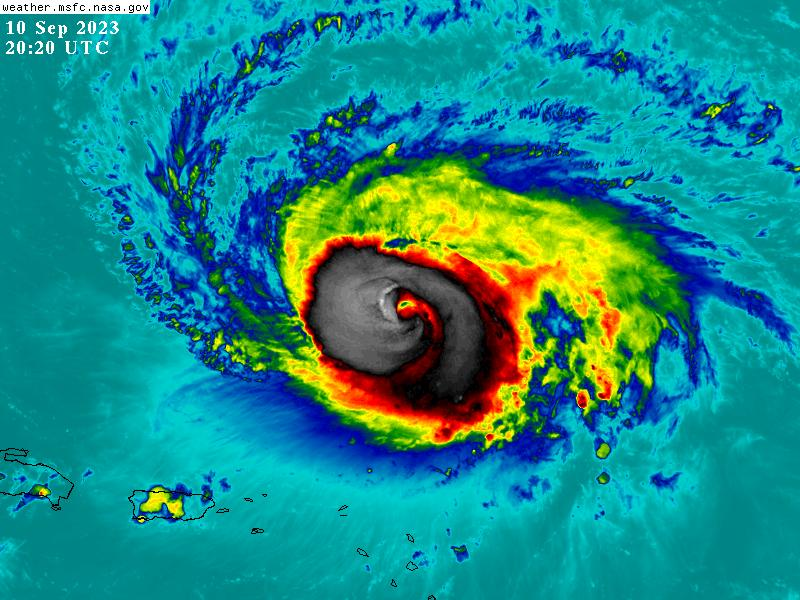 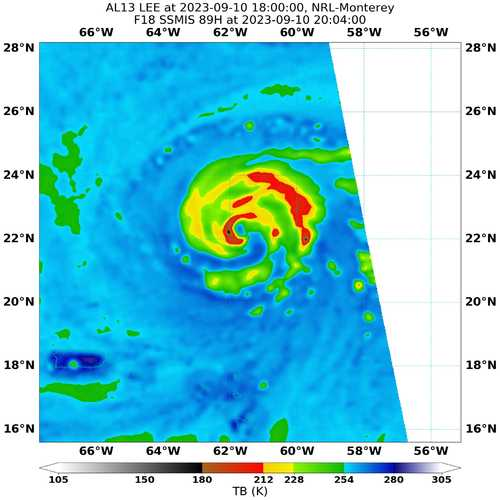 Most recent microwave overpass shows an inner eyewall open on the southeast side and multiple bands wrapping from the west clockwise around toward the north and east sides. Appears that they connect to the primary eyewall in the downshear left quadrant, as expected. Greatest amount of ice scattering, indicative of deep convection, is on the upwind (east) end of the outer band, becoming higher brightness temperature, suggesting a transition to more stratiform precipitation, on the downwind end of the band (north and northwest). Again, this is expected in a southwesterly shear environment.Instrument NotesInstruments appear to be working normally. IN-FLIGHTIN-FLIGHTTime [UTC]Event2028Take-off from STX2128Sonde 1, SW endpt, at IP2139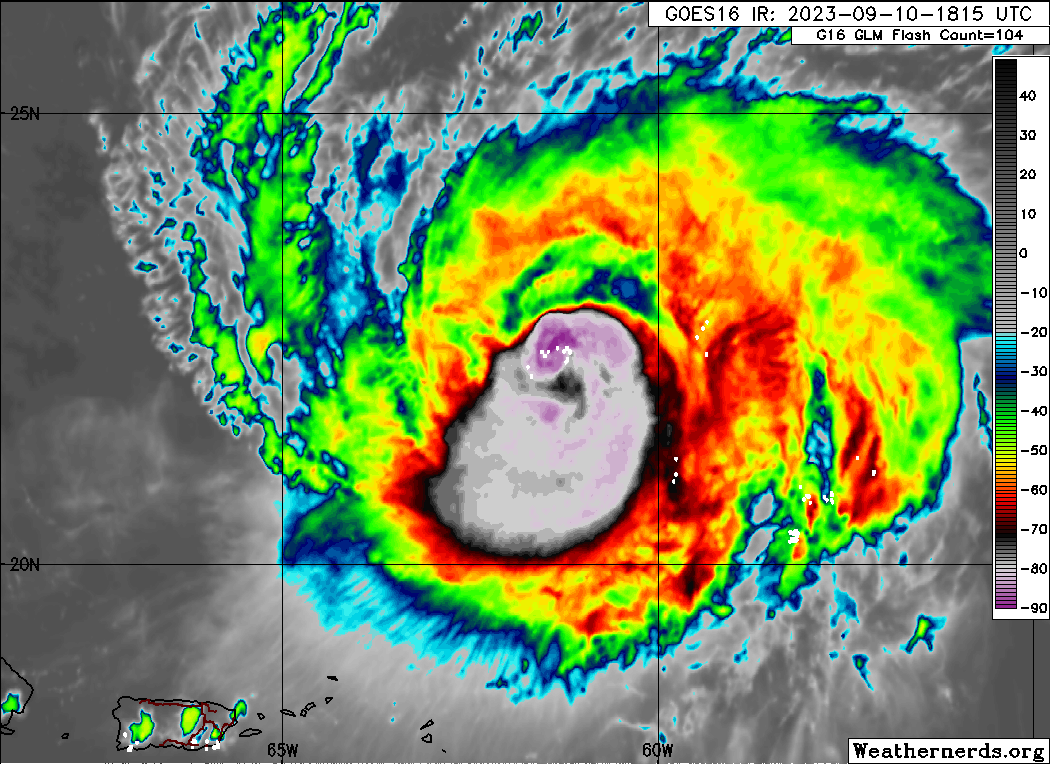 IR animation during inbound leg shows structure very similar to yesterday – bursting of convection starting downshear, broad shield of cold cloud tops on southwest side (upshear). Shield may be a bit more expansive and persistent today than yesterday.2140On inbound leg, onboard LPS says wind field clearly has expanded since yesterday, encountering 30 m/s winds beyond 50 nm from center. More rain on the SW side than yesterday, suggesting shear has relaxed a bit. Also consistent with IR animation showing more expansive and persistent shield upshear.2141Sonde 2, SW midpt2148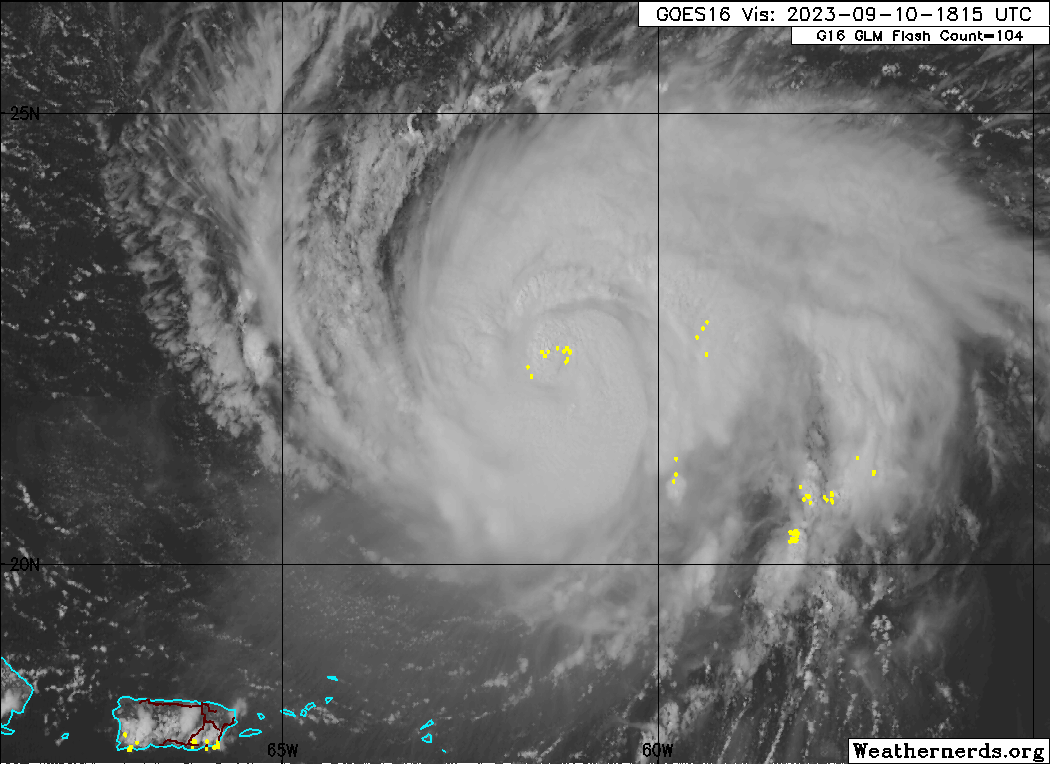 Visible animation shows convective bursts erupting on the west and southwest sides. Perhaps some mesovortices as well, but radar will give a better indication of that.2152Sonde 3, 1st SW RMW2153Sonde 4, 2nd SW RMW2154Sonde 5, 3rd SW RMW2156Sonde 6, center2200Sonde 7, 1st NE RMW2200Sonde 8, 2nd NE RMW2201Sonde 9, 3rd NE RMW2210Sonde 10, NE midpt2210Limited lightning seen on MTS and visually, a single flash reported by aircraft2216Flight-level wind peak reported near the midpoint on the NE2218Ending outbound leg early to avoid a band, turning downwind, ended leg at about 100 nm2218Sonde 11, NE endpt2232On downwind leg, reporting 70 kt FL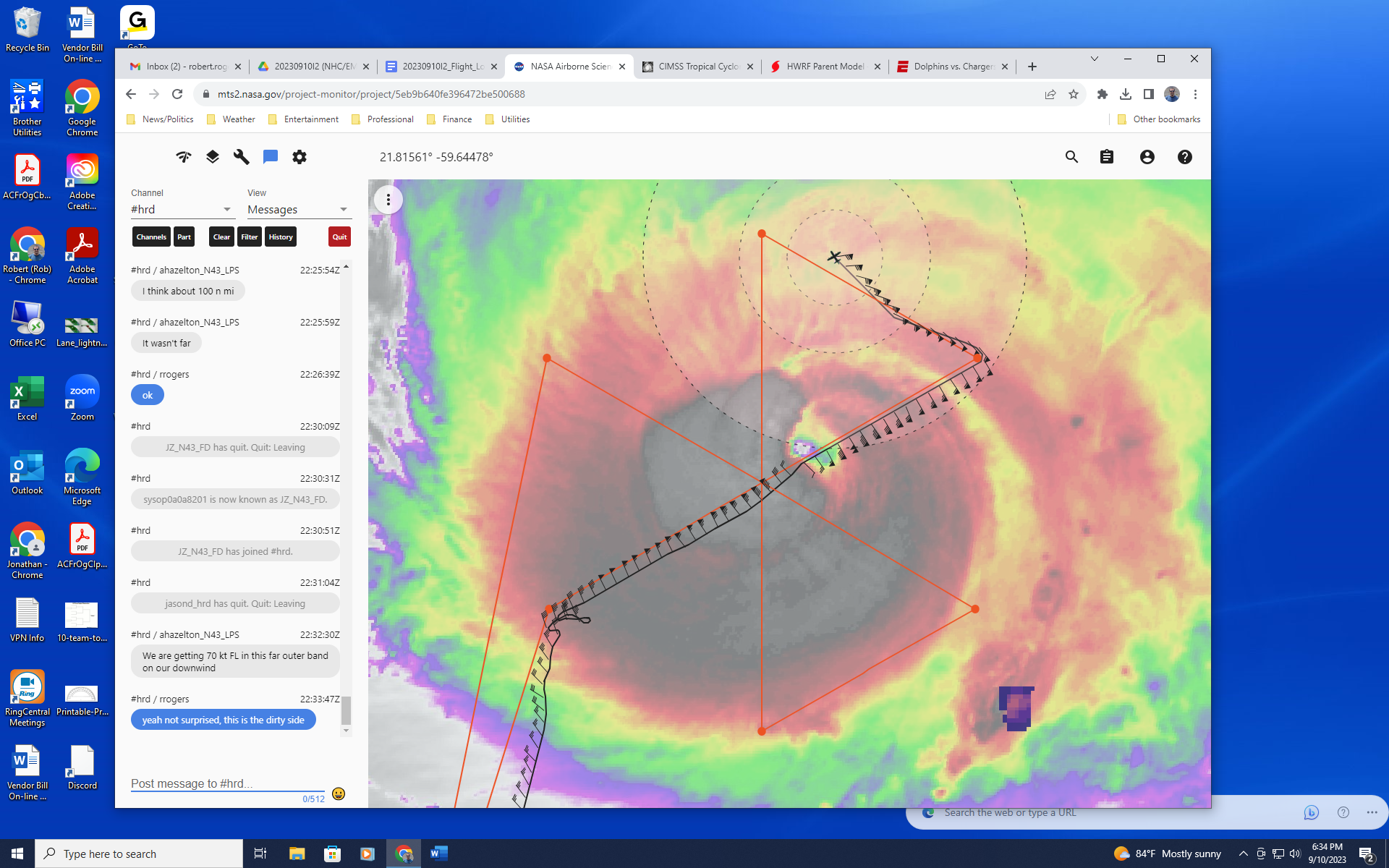 2242Sonde 12, N endpt2254On inbound leg, multiple local wind maxima indicative of lots of banding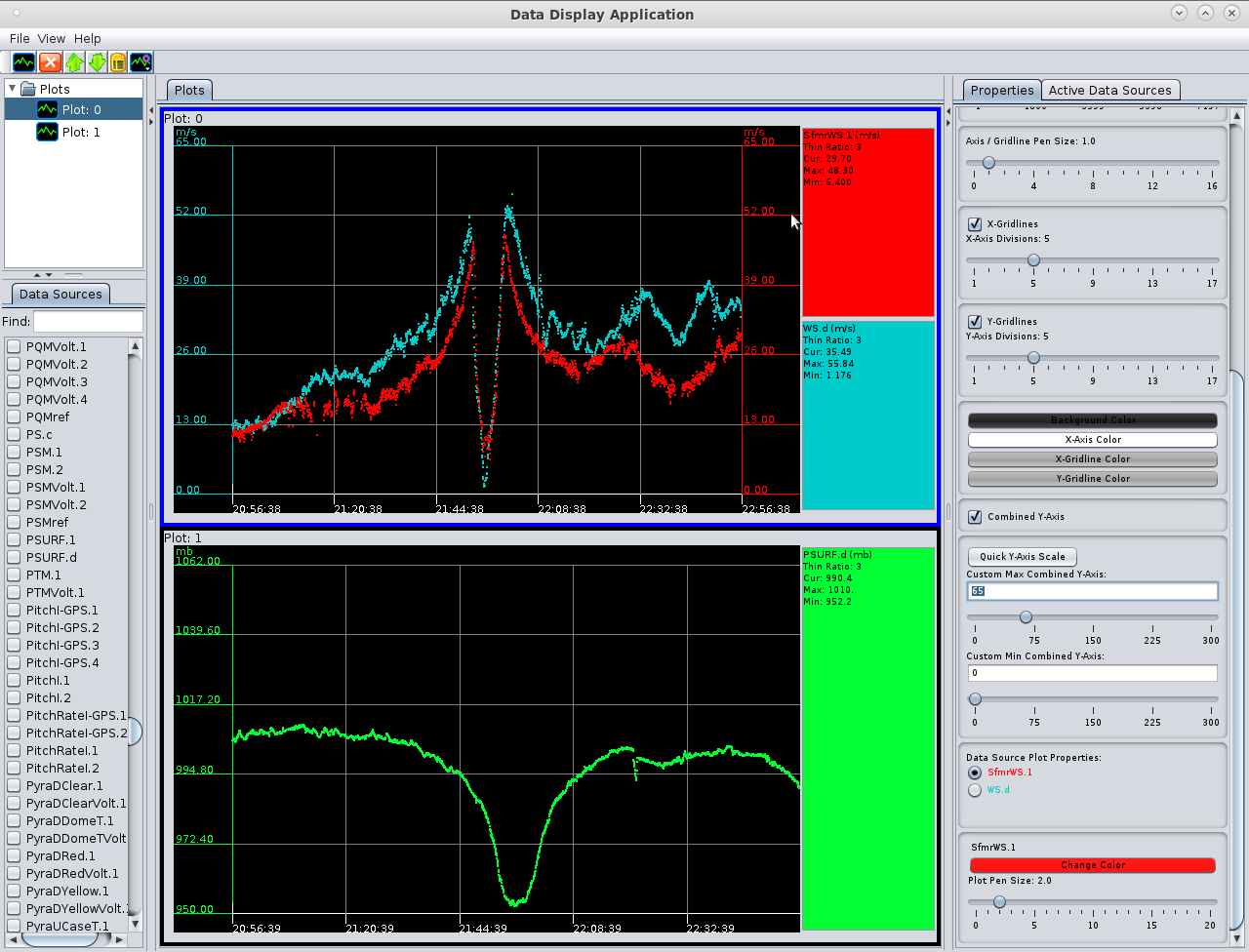 2255Sonde 13, N midpt. Big flight-level wind spike.2303Profile analysis from the first leg (SW-NE) shows a broad wind field on NE side. Radial flow features show mid- to upper-level inflow, and lower-level outflow on the SW side. Classic signature of a vortex in shear (SWerly shear)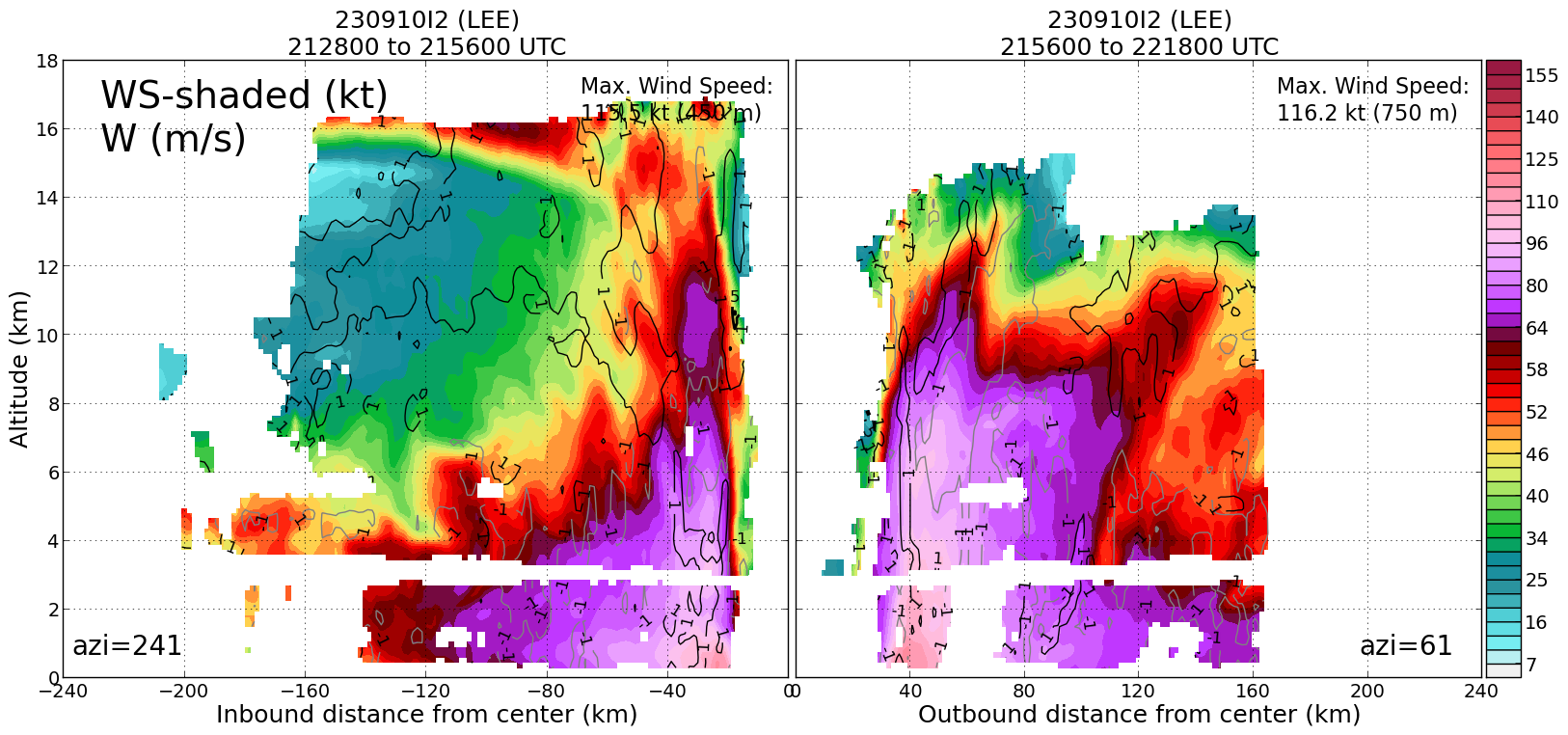 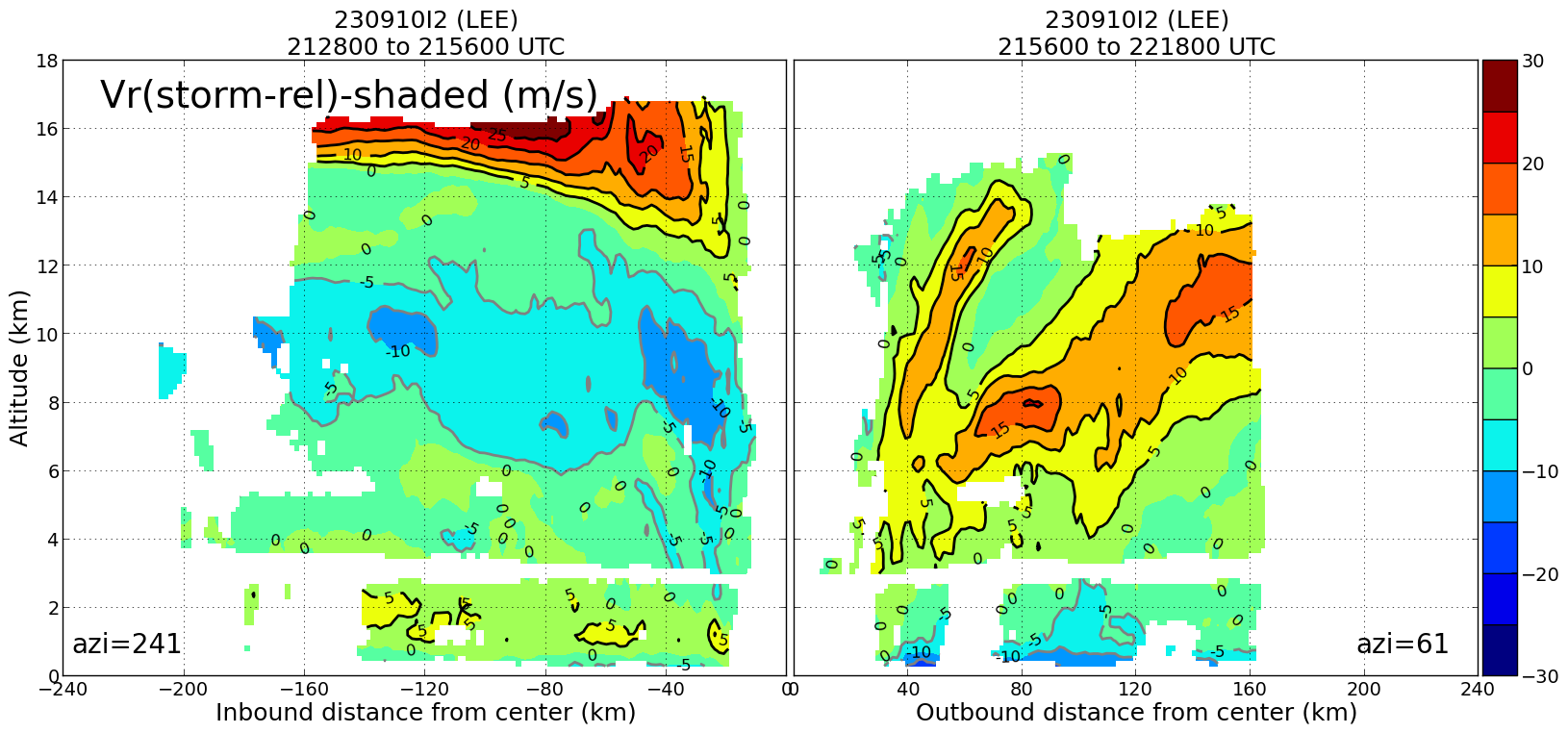 2304RMW Sonde 142305RMW Sonde 152305RMW Sonde 162308Center Sonde 172311RMW Sonde 182312RMW Sonde 192313RMW Sonde 202321Midpoint Sonde 212322Midpoint Sonde 22 (Backup)2333Endpoint Sonde 23, turning downwind2353Endpoint Sonde 24, inbound SE0000Taking some bumps in an outer band0005Midpoint Sonde 25, Combo Drop0012RMW Sonde 260013RMW Sonde 270013RMW Sonde 280014Center BT Released0018Center Sonde 290021RMW Sonde 300021RMW Sonde 310022RMW Sonde 320033Midpoint Sonde 33, Combo Drop0046Endpoint Sonde 340053Noticed an SFMR rain spike with slight wind dropout in an outer band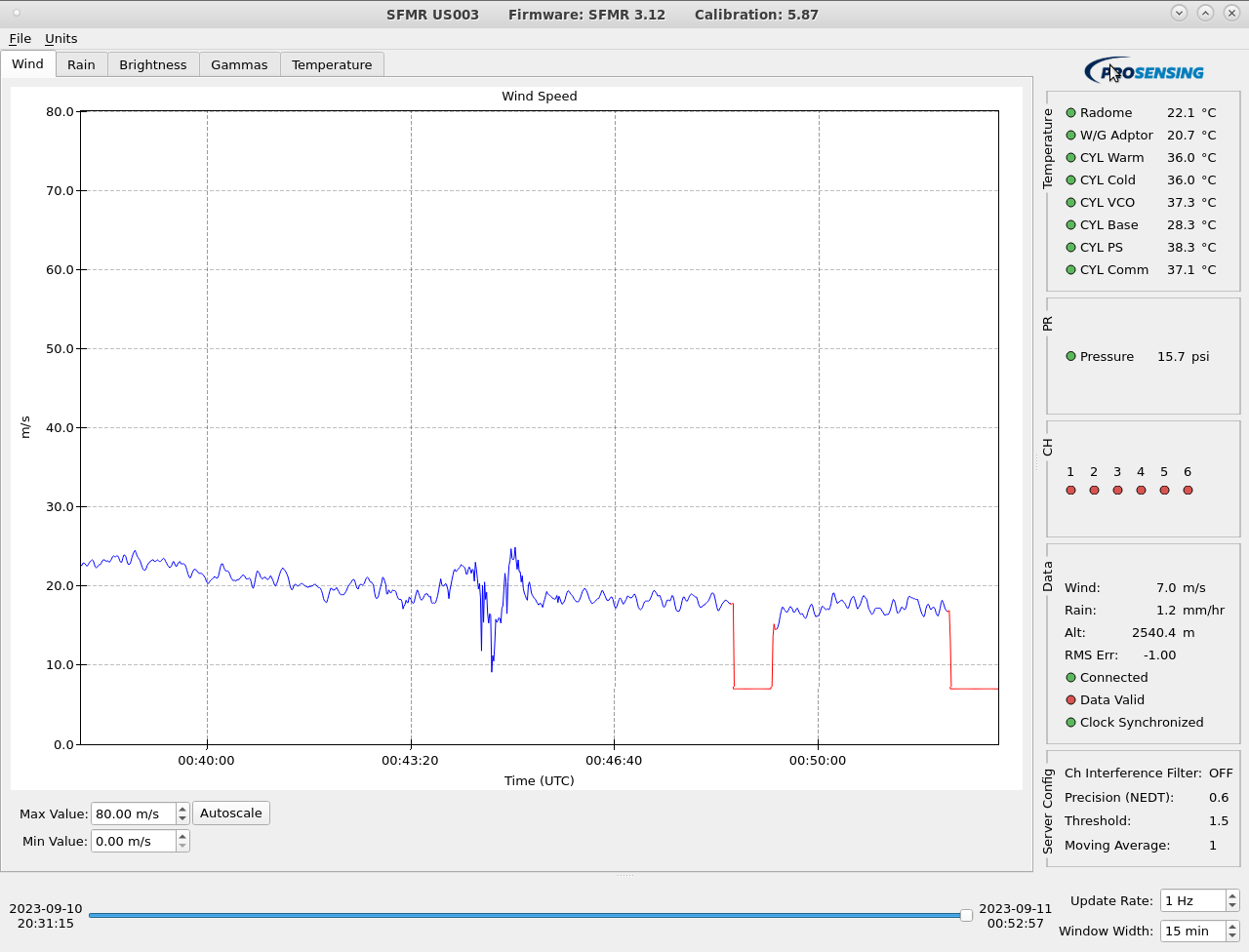 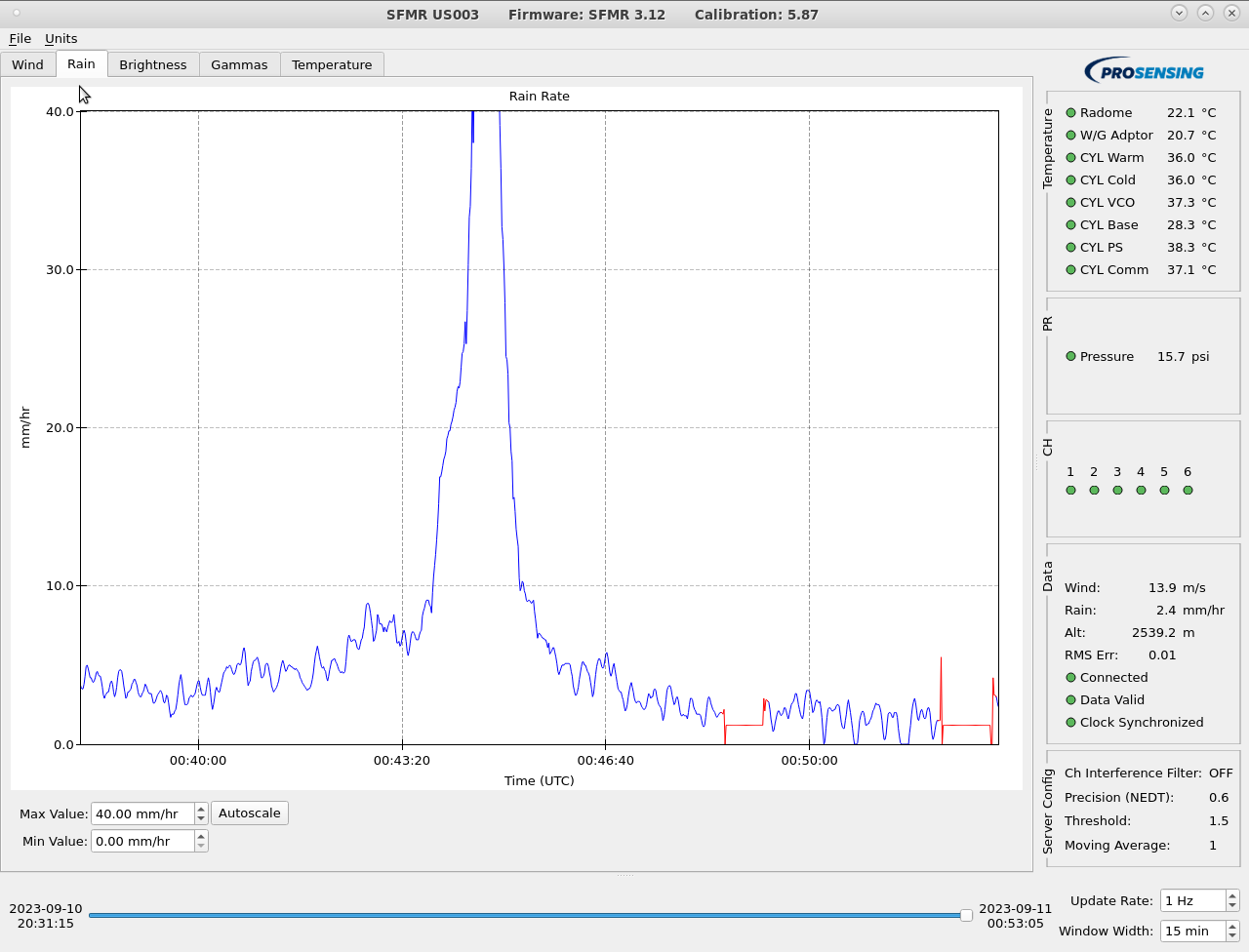 0056Turning back inbound to do some overflight module action0059Overflew drifter0115Analysis of tilt from first two passes shows vortex is aligned, with tilt values < 10 km up to 12 km altitude. Slight anticylonic rotation with height, DSL.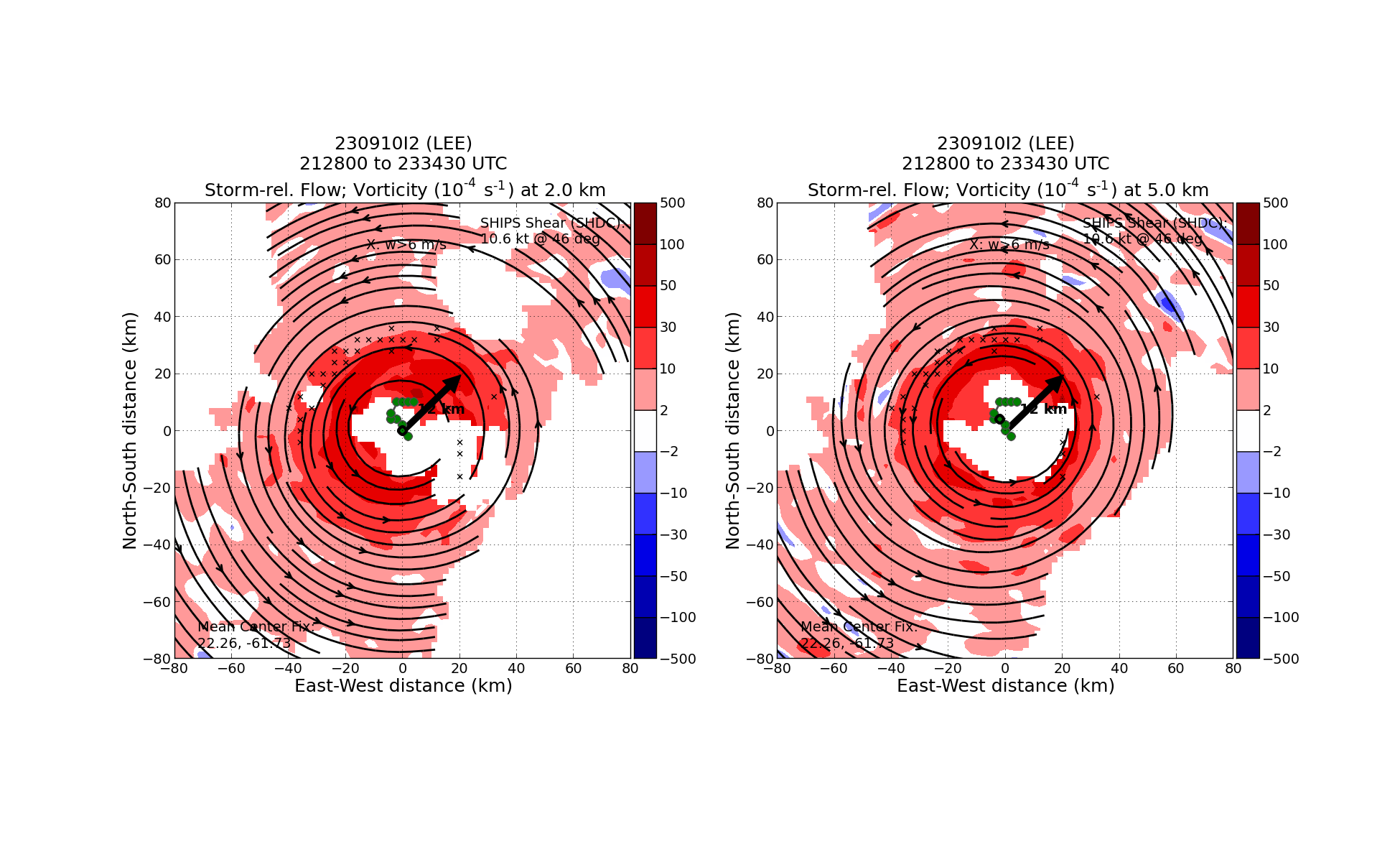 0125Eye has been contracting over the course of the mission, now a 20 nm diameter0138RMW sonde 35 for overflight0213Heading downwind in a moat region to set up a 170 inbound for next overflight0219Turning inbound 170 for 2 more sondes for overflight0229RMW sonde 36 for overflight0229RMW sonde 37 for overflight0251Heading west for 2nd drifter overflight then RTB0258Second drifter overflight0302Science Complete << INSERT ADDITIONAL ROW AS NEEDED >>POST-FLIGHTPOST-FLIGHTMission SummaryWe completed a successful mission into Hurricane Lee. The storm appeared to be strengthening some during the mission, although there were still some shear-relative asymmetries apparent.We also did an overflight of a drifter in the NW quadrant on the way out NW after the initial TDR pattern, and another one heading out west after completion of inner core modules. We did two sonde overflights for surface wind validation, one in the NE and one in the NW quadrants.Actual Standard Pattern FlownButterflyAPHEX Experiments / Modules FlownSurface winds validation with sonde overflightsPlain Language SummaryWe flew a successful mission into Hurricane Lee during a strengthening phase.We collected radar data for model assimilation and also performed science modules to study surface wind measurements.Instrument NotesInstruments seemed to work normallyFinal Mission Track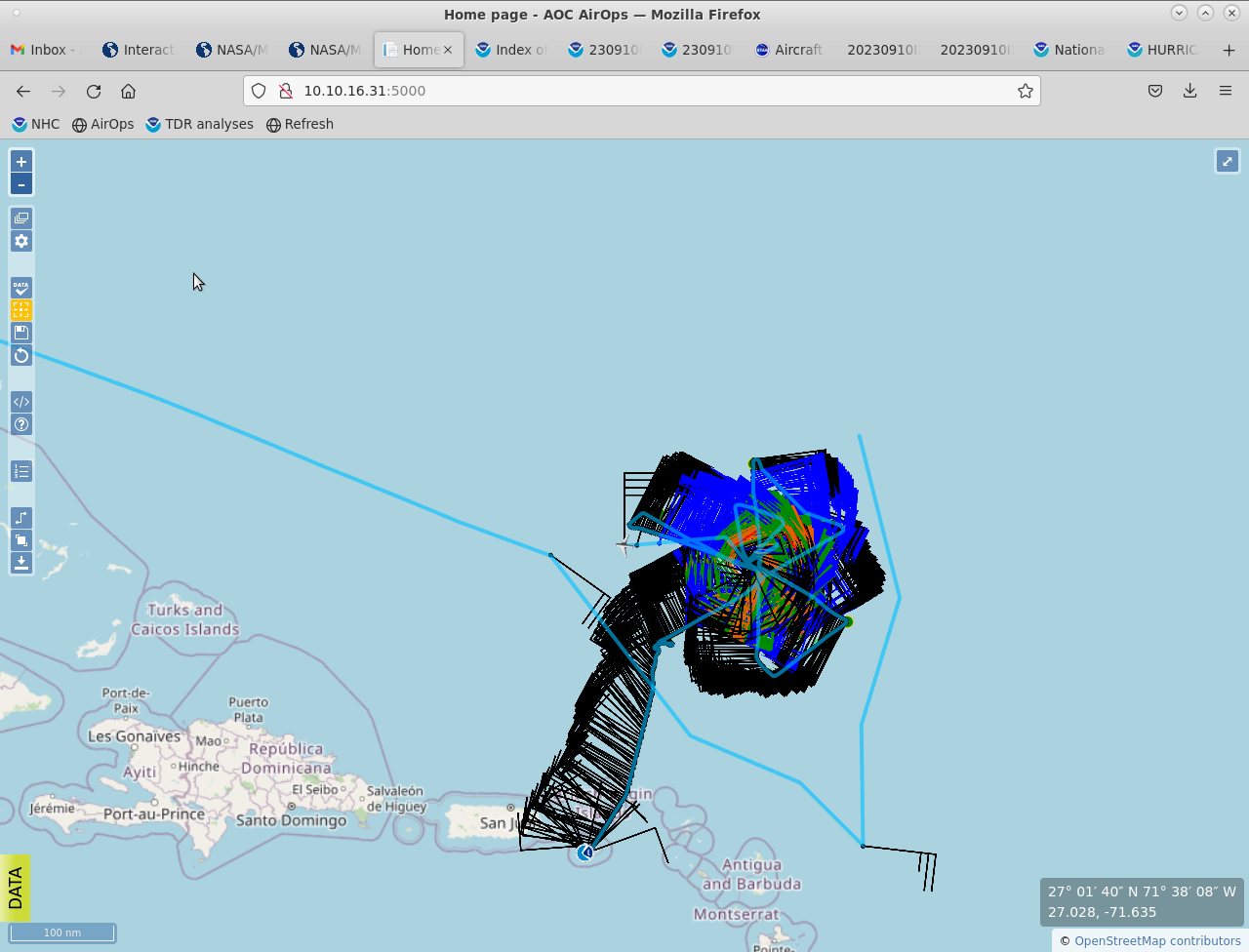 